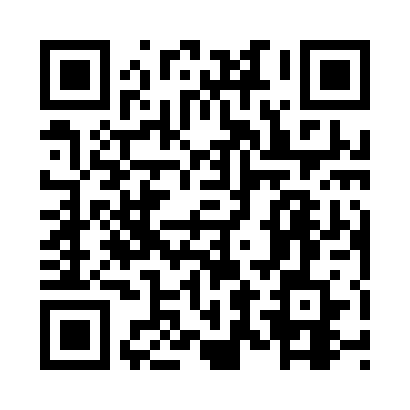 Prayer times for Comers Rock, Virginia, USAMon 1 Jul 2024 - Wed 31 Jul 2024High Latitude Method: Angle Based RulePrayer Calculation Method: Islamic Society of North AmericaAsar Calculation Method: ShafiPrayer times provided by https://www.salahtimes.comDateDayFajrSunriseDhuhrAsrMaghribIsha1Mon4:416:101:295:208:4810:172Tue4:426:111:295:218:4810:163Wed4:426:111:295:218:4810:164Thu4:436:121:305:218:4710:165Fri4:446:121:305:218:4710:156Sat4:446:131:305:218:4710:157Sun4:456:131:305:218:4710:158Mon4:466:141:305:218:4610:149Tue4:476:141:305:218:4610:1410Wed4:486:151:305:218:4610:1311Thu4:486:161:315:228:4510:1212Fri4:496:161:315:228:4510:1213Sat4:506:171:315:228:4410:1114Sun4:516:181:315:228:4410:1015Mon4:526:181:315:228:4310:1016Tue4:536:191:315:228:4310:0917Wed4:546:201:315:228:4210:0818Thu4:556:201:315:228:4210:0719Fri4:566:211:315:228:4110:0620Sat4:576:221:315:228:4110:0521Sun4:586:231:315:218:4010:0422Mon4:596:231:315:218:3910:0323Tue5:006:241:315:218:3810:0224Wed5:016:251:315:218:3810:0125Thu5:026:261:325:218:3710:0026Fri5:036:261:315:218:369:5927Sat5:046:271:315:218:359:5828Sun5:056:281:315:218:349:5729Mon5:066:291:315:208:349:5630Tue5:076:301:315:208:339:5531Wed5:096:301:315:208:329:53